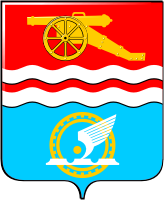 СВЕРДЛОВСКАЯ ОБЛАСТЬАДМИНИСТРАЦИЯ ГОРОДА КАМЕНСКА - УРАЛЬСКОГОПОСТАНОВЛЕНИЕот   30.03.2017   №   244О Порядке проведения общественного обсуждения проектамуниципальной программы «Формирование современной городской среды на территории муниципального образования город Каменск-Уральскийна 2017-2021 годы»В соответствии со статьей 24 Федерального закона от 21 июля 2014 года    № 212-ФЗ «Об основах общественного контроля в Российской Федерации», статьей 13 Федерального закона от 28 июня 2014 года № 172-ФЗ «О стратегическом планировании в Российской Федерации»,  Законом Свердловской области от 15 июня 2015 года № 45-ОЗ «О стратегическом планировании в Российской Федерации, осуществляемом на территории Свердловской области», Постановлением Правительства Российской Федерации от 10.02.2017 №169 «Об утверждении правил предоставления и распределения субсидий из федерального бюджета бюджетам субъектов Российской Федерации на поддержку государственных программ субъектов Российской Федерации и муниципальных программ формирования современной городской среды» Администрация города Каменска-УральскогоПОСТАНОВЛЯЕТ:Утвердить Порядок проведения общественного обсуждения проекта муниципальной программы «Формирование современной городской среды на территории муниципального образования город Каменск-Уральский на 2017 - 2021 годы» (прилагается).Опубликовать настоящее постановление в газете «Каменский рабочий» и разметить на официальном сайте муниципального образования.Контроль за исполнением настоящего постановления возложить на заместителя главы Администрации города Н.В. Орлова.И.о. главы города						                                  С.А. ГераскинУТВЕРЖДЕНПостановлением Администрации города Каменска-Уральскогоот  30.03.2017   №   244«О Порядке проведения общественногообсуждения проекта муниципальной программы «Формирование современной городской среды на территории муниципального образования город Каменск-Уральский на 2017 - 2021 годы»Порядокпроведения общественного обсуждения проекта муниципальной программы «Формирование современной городской среды на территории муниципального образования город Каменск-Уральский на 2017 - 2021 годы»1. Настоящий Порядок определяет форму проведения, последовательность действий, сроки проведения общественного обсуждения проекта муниципальной программы «Формирование современной городской среды на территории муниципального образования город Каменск-Уральский на 2017 - 2021 годы» (далее – проект муниципальной программы).2. Для целей настоящего Порядка под общественным обсуждением понимается участие населения в осуществлении местного самоуправления на территории муниципального образования город Каменск-Уральский в форме участия в процессе обсуждения проекта муниципальной программы.3. Общественное обсуждение проекта муниципальной программы проводится в целях выявления и учета общественного мнения по теме, вопросам и проблемам, на решение которых будет направлен проект муниципальной программы, оценки предложений заинтересованных лиц.4. В целях организации общественного обсуждения проекта муниципальной программы, оценки предложений заинтересованных лиц к проекту программы, поступивших в рамках общественного обсуждения, контроля и координации реализации муниципальной программы создается общественная комиссия по реализации муниципальной программы «Формирование современной городской среды на территории муниципального образования город Каменск-Уральский на 2017-2021 годы» (далее - общественная комиссия) из числа представителей органов местного самоуправления, политических партий и движений, общественных организаций, иных лиц. Состав и положение о работе общественной комиссии утверждается постановлением Администрацией города Каменска-Уральского. 5. Общественное обсуждение проекта муниципальной программы проводится в течение 30 календарных дней со дня размещения на официальном сайте муниципального образования город Каменск-Уральский в сети «Интернет»(https://kamensk-uralskiy.ru) (далее – официальный сайт) текста проекта муниципальной программы, информации о сроках общественного обсуждения проекта муниципальной программы и сроках приема предложений по проекту муниципальной программы и способах их предоставления.6. Предложения направляются в общественную комиссию в письменном виде по форме согласно Приложения № 1 к настоящему Порядку на бумажном носителе по адресу: г. Каменск-Уральский, ул. Ленина,32, каб.425(с понедельника по четверг с 09.00 до12.00 и с 14.00 до 17.00, в пятницу с 09.00 до12.00 и с 14.00 до16.00), либо в форме электронного документа по электронному адресу arsdr@admnet.kamensktel.ru. По желанию гражданина, внесшего предложение к проекту муниципальной программы, им может быть представлено также письменное обоснование соответствующего предложения. 7. Общественная комиссия еженедельно размещает на официальном сайте отчет о ходе обсуждения проекта муниципальной программы, количестве поступивших предложений к проекту муниципальной программы. 8. Общественная комиссия осуществляет оценку предложений заинтересованных лиц к проекту муниципальной программы на заседаниях комиссии. Результаты оценки предложений заинтересованных лиц отражаются в протоколах заседаний общественной комиссии.9. Не подлежат рассмотрению предложения: а) в которых не указаны фамилия, имя, отчество (последнее - при наличии) участника общественного обсуждения проекта муниципальной программы; б) неподдающиеся прочтению; в) экстремистской направленности; г) содержащие нецензурные либо оскорбительные выражения; д) поступившие по истечении установленного срока проведения общественного обсуждения проекта муниципальной программы. 10. Не позднее 7 рабочих дней после истечения срока общественного обсуждения проекта муниципальной программы, общественной комиссией оформляется итоговый протокол проведения общественного обсуждения проекта муниципальной программы (далее - итоговый протокол) по форме согласно Приложения № 2 к настоящему Порядку. Итоговый протокол подписывается председателем общественной комиссии или лицом его замещающим и секретарем. В итоговом протоколе указывается содержание всех поступивших в ходе общественных обсуждений предложений участников общественного обсуждения, а также результаты рассмотрения указанных предложений и рекомендации по изменению проекта муниципальной программы. 11. Итоговый протокол в течение 2 рабочих дней после его подписания размещается на официальном сайте. 12. Проект муниципальной программы дорабатывается с учетом предложений, содержащихся в итоговом протоколе, и утверждается постановлением Администрации города Каменска-Уральского в срок до 25 мая 2017 года.Предложения (замечания) к проекту муниципальной программы «Формирование современной городской среды на территории муниципального образования город Каменск-Уральский на 2017 - 2021 годы»** По желанию гражданина, внесшего предложения и замечания к проекту муниципальной программы, им может быть представлено также письменное обоснование соответствующих предложений и замечаний.Отчет о результатах проведенного общественного обсуждения проекта муниципальной программы «Формирование современной городской среды на территории муниципального образования город Каменск-Уральский на 2017 - 2021 годы»в период с ____________ по ____________ Приложение № 1
к Порядку проведения общественногообсуждения проекта муниципальной программы «Формирование современной городской среды на территории муниципального образования город Каменск-Уральский на 2017 - 2021 годы»№ п/пОтправитель   (Ф.И.О., адрес, телефон, адрес электронной почты, внесшего предложения (замечания)Текст проекта муниципальной программы, в отношении которого выносятся предложения (замечания)Текст предложения (замечания)Текст проекта муниципальной программы с учетом вносимых предложений (замечаний)Приложение № 2
к Порядку проведения общественногообсуждения проекта муниципальной программы «Формирование современной городской среды на территории муниципального образования город Каменск-Уральский на 2017 - 2021 годы»№ п/пОтправитель предложений/замечаний Содержание предложений/ замечаний Информация о принятии/отклонении предложений/замечаний Причины отклонения предложений/ замечаний